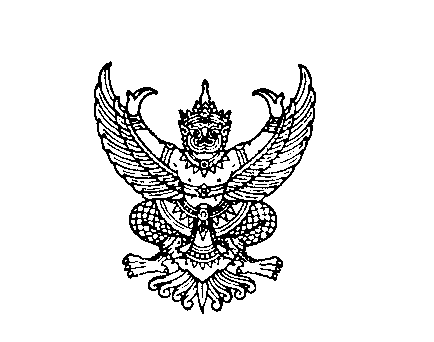 ที่ ๐๘๐4.1/ว					       	       กรมส่งเสริมการปกครองท้องถิ่น							       ถนนนครราชสีมา เขตดุสิต กทม. 10300						         มีนาคม  2564เรื่อง 	โครงการเพิ่มประสิทธิภาพการปฏิบัติงานด้านกฎหมาย ระเบียบ และเรื่องร้องทุกข์ ประจำปีงบประมาณ           พ.ศ. 2564  เรียน  ผู้ว่าราชการจังหวัด ทุกจังหวัดสิ่งที่ส่งมาด้วย   	1. รายละเอียดโครงการฝึกอบรม	จำนวน  1  ชุด 	2. ตารางการอบรม	จำนวน  1  ฉบับ	3. แบบตอบรับการเข้าร่วมอบรม	จำนวน  1  ฉบับ		ด้วยกรมส่งเสริมการปกครองท้องถิ่น ได้จัดทำโครงการเพิ่มประสิทธิภาพการปฏิบัติงานด้านกฎหมาย ระเบียบ และเรื่องร้องทุกข์ ประจำปีงบประมาณ พ.ศ. 2564  ให้กับผู้ดำรงตำแหน่งผู้อำนวยการกลุ่มงานกฎหมาย ระเบียบ และเรื่องร้องทุกข์, ข้าราชการที่ปฏิบัติงานด้านกฎหมายของสำนักงานส่งเสริม   การปกครองท้องถิ่นจังหวัด และท้องถิ่นอำเภอ รวมจังหวัดละ 3 คน โดยมีวัตถุประสงค์เพื่อเพิ่มความรู้ความสามารถให้กับบุคลากรที่ปฏิบัติงานด้านกฎหมายและระเบียบที่เกี่ยวข้องกับการให้คำปรึกษาองค์กรปกครองส่วนท้องถิ่น ทั้งในส่วนภูมิภาคและส่วนกลาง ให้มีประสิทธิภาพ สร้างความเชื่อมั่น และความน่าเชื่อถือให้กับองค์กรปกครองส่วนท้องถิ่น ในการให้คำแนะนำแนวทางการปฏิบัติงานอย่างถูกต้อง ชัดเจน ระหว่างวันที่   26 – 28 เมษายน 2564 ณ โรงแรมอะเดรียติกพาเลซ ถนนวิทยุ แขวงมักกะสัน เขตราชเทวี กรุงเทพมหานคร		กรมส่งเสริมการปกครองท้องถิ่น พิจารณาแล้วเพื่อให้การดำเนินการเป็นไปตามวัตถุประสงค์ จึงขอความร่วมมือจังหวัดให้แจ้งกลุ่มเป้าหมาย เข้ารับการอบรมตามโครงการดังกล่าว โดยให้ส่งแบบตอบรับ   การเข้าร่วมอบรมให้กรมส่งเสริมการปกครองท้องถิ่น ภายในวันที่ 9 เมษายน 2564 ทางไปรษณีย์อิเล็กทรอนิกส์ Seminar_lawdla@hotmail.com หรือ Group Line “Seminar Law DLA Group” รายละเอียดตามสิ่งที่ส่งมาด้วย 3  ทั้งนี้ กรมส่งเสริมการปกครองท้องถิ่นจะเป็นผู้รับผิดชอบค่าอาหาร ค่าอาหารว่างและเครื่องดื่ม และค่าที่พักในระหว่างการอบรม สำหรับค่าพาหนะ และค่าใช้จ่ายอื่นในระหว่างการเดินทางให้เบิกจ่ายจากต้นสังกัด จึงเรียนมาเพื่อโปรดพิจารณา 	 ขอแสดงความนับถือ   (นายประยูร  รัตนเสนีย์)         อธิบดีกรมส่งเสริมการปกครองท้องถิ่นกองกฎหมายและระเบียบท้องถิ่น ฝ่ายบริหารทั่วไปโทร. ๐-๒๒๔๑-๙๐3๖ โทรสาร 0-2241-9036 ผู้ประสานงาน : นางนราวดี ธารณ์ญาโณทัย โทร. 08-0047-9051 